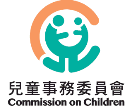 附件一：參加表格Appendix 1: Enrolment Form「細聽聲音」故事創作比賽"Sound Story of Children" Writing Competition*請刪去不適用者 Please delete as inappropriate參加者資料 Participant Information 故事名稱 Story Title組別 Section*高小組 Senior Primary Section初中組Junior Secondary Section / 高中組 Senior Secondary Section所選檔案 Selected Audio File*檔案(一) Audio File 1 / 檔案(二) Audio File 2 / 檔案(三) Audio File 3姓名 （中）：
Name in Chinese:姓名 （中）：
Name in Chinese:姓名 （中）：
Name in Chinese:（英）：in English:（英）：in English:（英）：in English:（英）：in English:姓名 （中）：
Name in Chinese:姓名 （中）：
Name in Chinese:姓名 （中）：
Name in Chinese:（英）：in English:（英）：in English:（英）：in English:（英）：in English:性別：Gender:年龄：Age:年龄：Age:年龄：Age:出生日期：Date of Birth:(YYYY/MM/DD)出生日期：Date of Birth:(YYYY/MM/DD)出生日期：Date of Birth:(YYYY/MM/DD)出生日期：Date of Birth:(YYYY/MM/DD)性別：Gender:出生日期：Date of Birth:(YYYY/MM/DD)出生日期：Date of Birth:(YYYY/MM/DD)出生日期：Date of Birth:(YYYY/MM/DD)出生日期：Date of Birth:(YYYY/MM/DD)學校名稱：School Name:學校名稱：School Name:學校名稱：School Name:班別：Class:班別：Class:班別：Class:班別：Class:聲明：Declaration:聲明：Declaration:本人謹此聲明 I hereby declare that:本人填寫的上述資料乃就本人所知據實呈報，並確信其為真實無訛。The above information is true to the best of my knowledge and belief.本人已細閱比賽詳情及細則，並同意遵守比賽的條款及細則。	I have read the details and rules of the Competition, and agree to abide by the terms and conditions of the Competition.本人謹此聲明 I hereby declare that:本人填寫的上述資料乃就本人所知據實呈報，並確信其為真實無訛。The above information is true to the best of my knowledge and belief.本人已細閱比賽詳情及細則，並同意遵守比賽的條款及細則。	I have read the details and rules of the Competition, and agree to abide by the terms and conditions of the Competition.本人謹此聲明 I hereby declare that:本人填寫的上述資料乃就本人所知據實呈報，並確信其為真實無訛。The above information is true to the best of my knowledge and belief.本人已細閱比賽詳情及細則，並同意遵守比賽的條款及細則。	I have read the details and rules of the Competition, and agree to abide by the terms and conditions of the Competition.本人謹此聲明 I hereby declare that:本人填寫的上述資料乃就本人所知據實呈報，並確信其為真實無訛。The above information is true to the best of my knowledge and belief.本人已細閱比賽詳情及細則，並同意遵守比賽的條款及細則。	I have read the details and rules of the Competition, and agree to abide by the terms and conditions of the Competition.本人謹此聲明 I hereby declare that:本人填寫的上述資料乃就本人所知據實呈報，並確信其為真實無訛。The above information is true to the best of my knowledge and belief.本人已細閱比賽詳情及細則，並同意遵守比賽的條款及細則。	I have read the details and rules of the Competition, and agree to abide by the terms and conditions of the Competition.本人謹此聲明 I hereby declare that:本人填寫的上述資料乃就本人所知據實呈報，並確信其為真實無訛。The above information is true to the best of my knowledge and belief.本人已細閱比賽詳情及細則，並同意遵守比賽的條款及細則。	I have read the details and rules of the Competition, and agree to abide by the terms and conditions of the Competition.本人謹此聲明 I hereby declare that:本人填寫的上述資料乃就本人所知據實呈報，並確信其為真實無訛。The above information is true to the best of my knowledge and belief.本人已細閱比賽詳情及細則，並同意遵守比賽的條款及細則。	I have read the details and rules of the Competition, and agree to abide by the terms and conditions of the Competition.本人謹此聲明 I hereby declare that:本人填寫的上述資料乃就本人所知據實呈報，並確信其為真實無訛。The above information is true to the best of my knowledge and belief.本人已細閱比賽詳情及細則，並同意遵守比賽的條款及細則。	I have read the details and rules of the Competition, and agree to abide by the terms and conditions of the Competition.本人謹此聲明 I hereby declare that:本人填寫的上述資料乃就本人所知據實呈報，並確信其為真實無訛。The above information is true to the best of my knowledge and belief.本人已細閱比賽詳情及細則，並同意遵守比賽的條款及細則。	I have read the details and rules of the Competition, and agree to abide by the terms and conditions of the Competition.本人謹此聲明 I hereby declare that:本人填寫的上述資料乃就本人所知據實呈報，並確信其為真實無訛。The above information is true to the best of my knowledge and belief.本人已細閱比賽詳情及細則，並同意遵守比賽的條款及細則。	I have read the details and rules of the Competition, and agree to abide by the terms and conditions of the Competition.本人謹此聲明 I hereby declare that:本人填寫的上述資料乃就本人所知據實呈報，並確信其為真實無訛。The above information is true to the best of my knowledge and belief.本人已細閱比賽詳情及細則，並同意遵守比賽的條款及細則。	I have read the details and rules of the Competition, and agree to abide by the terms and conditions of the Competition.本人謹此聲明 I hereby declare that:本人填寫的上述資料乃就本人所知據實呈報，並確信其為真實無訛。The above information is true to the best of my knowledge and belief.本人已細閱比賽詳情及細則，並同意遵守比賽的條款及細則。	I have read the details and rules of the Competition, and agree to abide by the terms and conditions of the Competition.本人謹此聲明 I hereby declare that:本人填寫的上述資料乃就本人所知據實呈報，並確信其為真實無訛。The above information is true to the best of my knowledge and belief.本人已細閱比賽詳情及細則，並同意遵守比賽的條款及細則。	I have read the details and rules of the Competition, and agree to abide by the terms and conditions of the Competition.本人謹此聲明 I hereby declare that:本人填寫的上述資料乃就本人所知據實呈報，並確信其為真實無訛。The above information is true to the best of my knowledge and belief.本人已細閱比賽詳情及細則，並同意遵守比賽的條款及細則。	I have read the details and rules of the Competition, and agree to abide by the terms and conditions of the Competition.參加者簽署：Signature of Participant:參加者簽署：Signature of Participant:參加者簽署：Signature of Participant:參加者簽署：Signature of Participant:參加者簽署：Signature of Participant:參加者簽署：Signature of Participant:日期：Date:        日期：Date:        參加者簽署：Signature of Participant:參加者簽署：Signature of Participant:參加者簽署：Signature of Participant:參加者簽署：Signature of Participant:參加者簽署：Signature of Participant:參加者簽署：Signature of Participant:日期：Date:        日期：Date:        年齡未滿18歲的參加者，須由父母或監護人副署：This form shall be countersigned by parent or guardian of participant aged below 18:年齡未滿18歲的參加者，須由父母或監護人副署：This form shall be countersigned by parent or guardian of participant aged below 18:年齡未滿18歲的參加者，須由父母或監護人副署：This form shall be countersigned by parent or guardian of participant aged below 18:年齡未滿18歲的參加者，須由父母或監護人副署：This form shall be countersigned by parent or guardian of participant aged below 18:年齡未滿18歲的參加者，須由父母或監護人副署：This form shall be countersigned by parent or guardian of participant aged below 18:年齡未滿18歲的參加者，須由父母或監護人副署：This form shall be countersigned by parent or guardian of participant aged below 18:年齡未滿18歲的參加者，須由父母或監護人副署：This form shall be countersigned by parent or guardian of participant aged below 18:年齡未滿18歲的參加者，須由父母或監護人副署：This form shall be countersigned by parent or guardian of participant aged below 18:年齡未滿18歲的參加者，須由父母或監護人副署：This form shall be countersigned by parent or guardian of participant aged below 18:年齡未滿18歲的參加者，須由父母或監護人副署：This form shall be countersigned by parent or guardian of participant aged below 18:年齡未滿18歲的參加者，須由父母或監護人副署：This form shall be countersigned by parent or guardian of participant aged below 18:年齡未滿18歲的參加者，須由父母或監護人副署：This form shall be countersigned by parent or guardian of participant aged below 18:年齡未滿18歲的參加者，須由父母或監護人副署：This form shall be countersigned by parent or guardian of participant aged below 18:年齡未滿18歲的參加者，須由父母或監護人副署：This form shall be countersigned by parent or guardian of participant aged below 18:年齡未滿18歲的參加者，須由父母或監護人副署：This form shall be countersigned by parent or guardian of participant aged below 18:年齡未滿18歲的參加者，須由父母或監護人副署：This form shall be countersigned by parent or guardian of participant aged below 18:父母/ 監護人姓名 （中）：Parent/ Guardian 
Name in Chinese:父母/ 監護人姓名 （中）：Parent/ Guardian 
Name in Chinese:父母/ 監護人姓名 （中）：Parent/ Guardian 
Name in Chinese:父母/ 監護人姓名 （中）：Parent/ Guardian 
Name in Chinese:父母/ 監護人姓名 （中）：Parent/ Guardian 
Name in Chinese:父母/ 監護人姓名 （中）：Parent/ Guardian 
Name in Chinese:父母/ 監護人姓名 （中）：Parent/ Guardian 
Name in Chinese:（英）：in English:（英）：in English:聯絡電話：Contact Tel. No.:聯絡電話：Contact Tel. No.:聯絡電話：Contact Tel. No.:聯絡電話：Contact Tel. No.:電郵：Email:電郵：Email:電郵：Email:聯絡電話：Contact Tel. No.:聯絡電話：Contact Tel. No.:聯絡電話：Contact Tel. No.:聯絡電話：Contact Tel. No.:電郵：Email:電郵：Email:電郵：Email:父母/ 監護人簽署：Signature of Parent/ Guardian:                           父母/ 監護人簽署：Signature of Parent/ Guardian:                           父母/ 監護人簽署：Signature of Parent/ Guardian:                           父母/ 監護人簽署：Signature of Parent/ Guardian:                           日期：Date:日期：Date:日期：Date:學校資料 School Information 學校資料 School Information 學校資料 School Information 學校資料 School Information 學校資料 School Information 學校名稱（中）：School Name 
in Chinese:（英）：in English:學校名稱（中）：School Name 
in Chinese:學校地址：School Address:聯絡電話：Contact 
Tel No.:學校地址：School Address:聯絡電話：Contact 
Tel No.:電郵：Email:負責老師姓名：Name of Teacher
in charge:學校蓋章：School Chop:負責老師姓名：Name of Teacher
in charge:學校蓋章：School Chop: